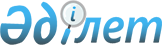 О внесении изменений в решение Жанибекского районного маслихата от 27 декабря 2023 года № 15-13 "О бюджете Узункульского сельского округа Жанибекского районана 2024–2026 годы"Решение Жанибекского районного маслихата Западно-Казахстанской области от 11 марта 2024 года № 17-11
      Жанибекский районный маслихат РЕШИЛ:
      1. Внести в решение Жанибекского районного маслихата от 27 декабря 2023 года № 15-13 "О бюджете Узункульского сельского округа Жанибекского района на 2024-2026 годы" следующие изменения:
      пункт 1 изложить в новой редакции:
      "1. Утвердить бюджет Узункульского сельского округа Жанибекского района на 2024-2026 годы согласно приложениям 1, 2 и 3 соответственно в том числе на 2024 год в следующих объемах:
      1) доходы – 38 489 тысяч тенге:
      налоговые поступления – 1 213 тысяч тенге;
      неналоговые поступления – 135 тысяч тенге;
      поступления от продажи основного капитала – 0 тенге;
      поступления трансфертов – 37 141 тысяча тенге;
      2) затраты – 39 013 тысяч тенге;
      3) чистое бюджетное кредитование – 0 тенге:
      бюджетные кредиты – 0 тенге; 
      погашение бюджетных кредитов – 0 тенге;
      4) сальдо по операциям с финансовыми активами – 0 тенге:
      приобретение финансовых активов – 0 тенге;
      поступления от продажи финансовых активов государства – 0 тенге;
      5) дефицит (профицит) бюджета – 524 тысячи тенге;
      6) финансирование дефицита (использование профицита) бюджета –  524 тысячи тенге:
      поступление займов – 0 тенге;
      погашение займов – 0 тенге;
      используемые остатки бюджетных средств – 524 тысячи тенге.";
      приложение 1 к указанному решению изложить в новой редакции согласно приложению к настоящему решению.
      2. Настоящее решение вводится в действие с 1 января 2024 года. Бюджет Узункульского сельского округа Жанибекского района на 2024 год 
      тысяч тенге
					© 2012. РГП на ПХВ «Институт законодательства и правовой информации Республики Казахстан» Министерства юстиции Республики Казахстан
				
      Председатель маслихата

Т. Кадимов
Приложение
к решению Жанибекского
районного маслихата
от 11 марта 2024 года № 17-11Приложение 1
к решению Жанибекского
районного маслихата
от 27 декабря 2023 года № 15-13
Категория
Категория
Категория
Категория
Категория
Сумма
Класс
Класс
Класс
Класс
Сумма
Подкласс
Подкласс
Подкласс
Сумма
Специфика
Специфика
Сумма
Наименование
Сумма
1
2
3
4
5
6
1) Доходы
38 489
1
Налоговые поступления
1213
01
Подоходный налог
105
2
Индивидуальный подоходный налог
105
04
Hалоги на собственность
1 108
1
Hалоги на имущество
40
3
Земельный налог
3
4
Hалог на транспортные средства
1 065
2
Неналоговые поступления
135
01
Доходы от государственной собственности
135
3
Поступления от продажи основного капитала
0
4
Поступления трансфертов
37 141
02
Трансферты из вышестоящих органов государственного управления
37 141
3
Трансферты из районного (города областного бюджета) бюджета
37 141
01
Целевые текущие трансферты
7 157
03
Субвенции из районного (города областного значения) бюджета
29 984
Функциональная группа
Функциональная группа
Функциональная группа
Функциональная группа
Функциональная группа
Сумма
Функциональная подгруппа
Функциональная подгруппа
Функциональная подгруппа
Функциональная подгруппа
Сумма
Администратор бюджетных программ
Администратор бюджетных программ
Администратор бюджетных программ
Сумма
Программа
Программа
Сумма
Наименование
Сумма
1
2
3
4
5
6
2) Затраты
39 013
01
Государственные услуги общего характера
33 813
1
Представительные, исполнительные и другие органы, выполняющие общие функции государственного управления
33 813
124
Аппарат акима города районного значения, села, поселка, сельского округа
33 813
001
Услуги по обеспечению деятельности акима города районного значения, села, поселка, сельского округа
33 813
07
Жилищно-коммунальное хозяйство
5 200
3
Благоустройство населенных пунктов
5 200
124
Аппарат акима города районного значения, села, поселка, сельского округа
5 200
008
Освещение улиц в населенных пунктах
1 200
011
Благоустройство и озеленение населенных пунктов
4 000
3) Чистое бюджетное кредитование
0
Бюджетные кредиты
0
Погашение бюджетных кредитов
0
Категория
Категория
Категория
Категория
Категория
Сумма, тысяч тенге
Класс
Класс
Класс
Класс
Сумма, тысяч тенге
Подкласс
Подкласс
Подкласс
Сумма, тысяч тенге
Наименование
Наименование
Сумма, тысяч тенге
5
Погашение бюджетных кредитов
0
01
Погашение бюджетных кредитов
0
1
Погашение бюджетных кредитов, выданных из государственного бюджета
0
4) Сальдо по операциям с финансовыми активами
0
Функциональная группа
Функциональная группа
Функциональная группа
Функциональная группа
Функциональная группа
Сумма, тысяч тенге
Функциональная подгруппа
Функциональная подгруппа
Функциональная подгруппа
Функциональная подгруппа
Сумма, тысяч тенге
Администратор бюджетных программ
Администратор бюджетных программ
Администратор бюджетных программ
Сумма, тысяч тенге
Программа
Программа
Сумма, тысяч тенге
Наименование
Наименование
1
2
3
4
5
6
Приобретение финансовых активов
0
Категория 
Категория 
Категория 
Категория 
Категория 
Сумма, тысяч тенге
Класс
Класс
Класс
Класс
Сумма, тысяч тенге
Подкласс
Подкласс
Подкласс
Сумма, тысяч тенге
Специфика
Специфика
Сумма, тысяч тенге
Наименование
Сумма, тысяч тенге
1
2
3
4
5
6
6
Поступления от продажи финансовых активов государства
0
01
Поступления от продажи финансовых активов государства
0
1
Поступления от продажи финансовых активов внутри страны
0
5) Дефицит (профицит) бюджета
524
6) Финансирование дефицита (использование профицита) бюджета
524
7
Поступления займов
0
01
Внутренние государственные займы
0
2
Договоры займа
0
Функциональная группа
Функциональная группа
Функциональная группа
Функциональная группа
Функциональная группа
Сумма, тысяч тенге
Функциональная подгруппа
Функциональная подгруппа
Функциональная подгруппа
Функциональная подгруппа
Сумма, тысяч тенге
Администратор бюджетных программ
Администратор бюджетных программ
Администратор бюджетных программ
Администратор бюджетных программ
Сумма, тысяч тенге
Программа
Программа
Программа
Сумма, тысяч тенге
Наименование
Наименование
Сумма, тысяч тенге
1
2
3
4
5
6
16
Погашение займов
0
1
Погашение займов 
0
Категория
Категория
Категория
Категория
Категория
Сумма, тысяч тенге
Класс
Класс
Класс
Класс
Сумма, тысяч тенге
Подкласс
Подкласс
Подкласс
Сумма, тысяч тенге
Специфика
Специфика
Сумма, тысяч тенге
Наименование
1
2
3
4
5
6
8
Используемые остатки бюджетных средств
524
01
Остатки бюджетных средств
524
1
Свободные остатки бюджетных средств
524